ВСЕРОССИЙСКАЯ НАУЧНО-СОЦИАЛЬНАЯ ПРОГРАММА ДЛЯ МОЛОДЕЖИ И ШКОЛЬНИКОВ «ШАГ В БУДУЩЕЕ»Приимущества и недостатки энергосберегающих ламп к традиционным лампам накаливания.(на  II конкурс исследовательских работ младших школьников «Юниор»)                                                                                                Автор:                                                                                                Ибрагимов Тимур                                                                                                Сургутский район,                                                                                                 п.г.т.Федоровский,                                                                                                СОШ №4, 3в классНаучный руководитель:Борисова Галина Николаевнаучитель начальных классовСОШ №4,п.г.т. ФедоровскийСургутский район,2011годПриложение2Строение энергосберегающей лампы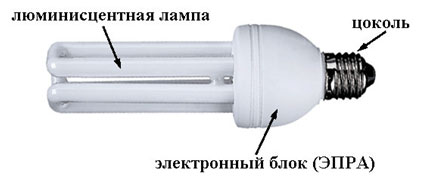 Приложение1Строение лампы накаливания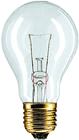 Приложение 4Анализ экономичности ламп.